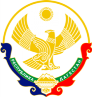 Муниципальное бюджетное общеобразовательное учреждение «Средняя общеобразовательная школа №5 с. Нижнее Казанище»368205.  РД,  Буйнакский район, с. Нижнее Казанище                                  е-mail:  n-Kazanische_school5@mail.ruОтчет об организации выставки ко Дню народного единства.День единства народов Дагестана – республиканский праздник, который отмечается ежегодно 15 сентября, начиная с 2011 года. Праздник широко отмечается по всей республике.          Единство нашего народа нерушимо, и мы обязаны донести его до внуков и правнуков во имя процветания родной республики!  С этой целью в школах проводятся мероприятия.        А в библиотеке нашей школы была организована выставка, а также подобран материал для проведения классных часов.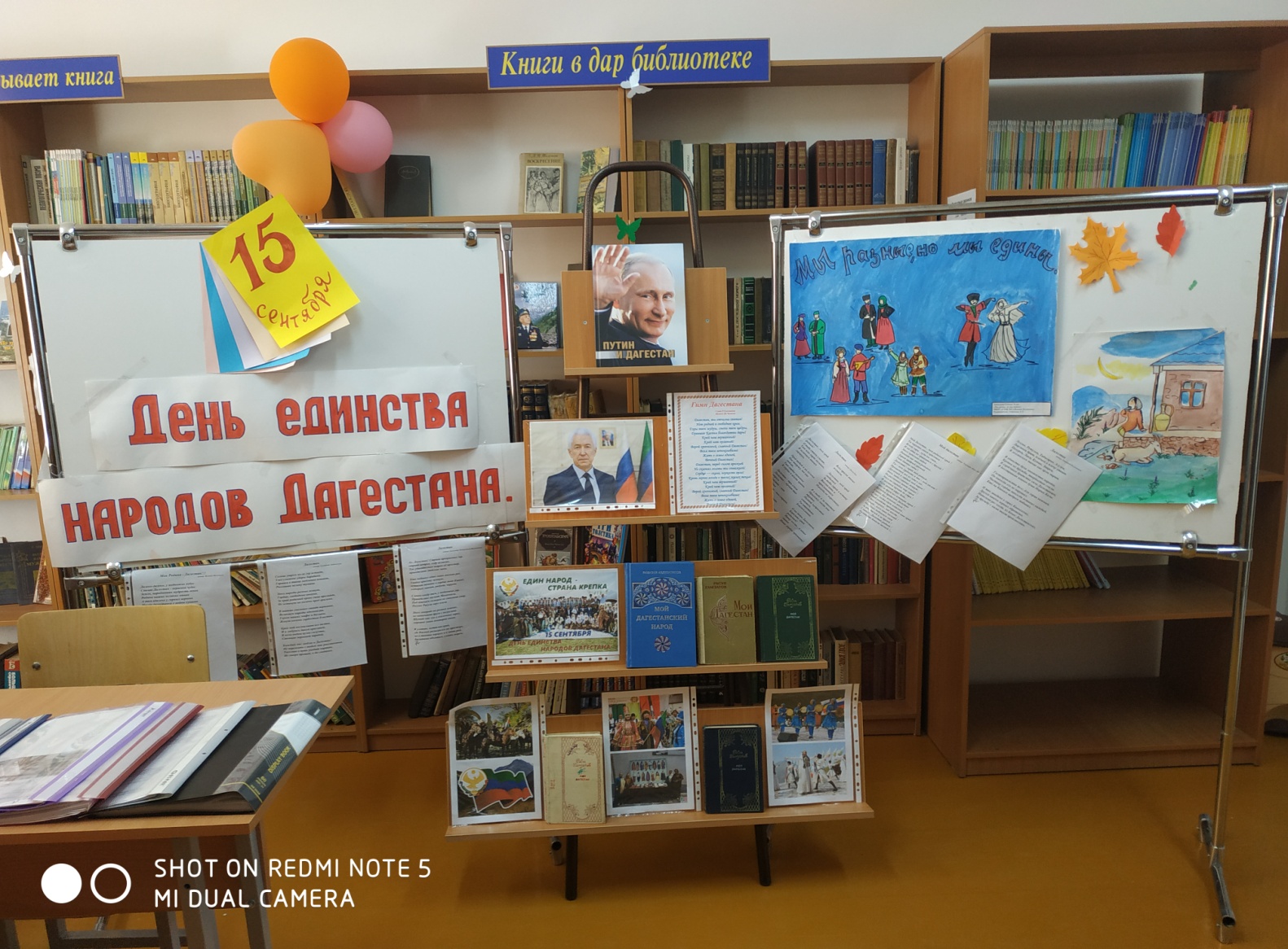 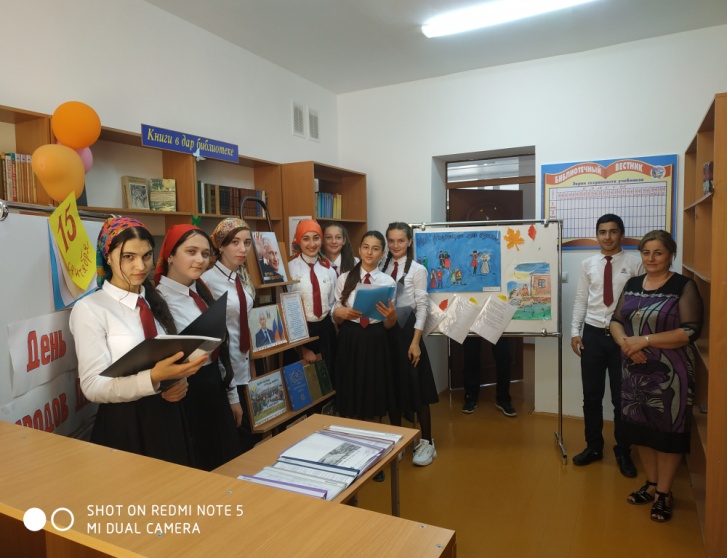 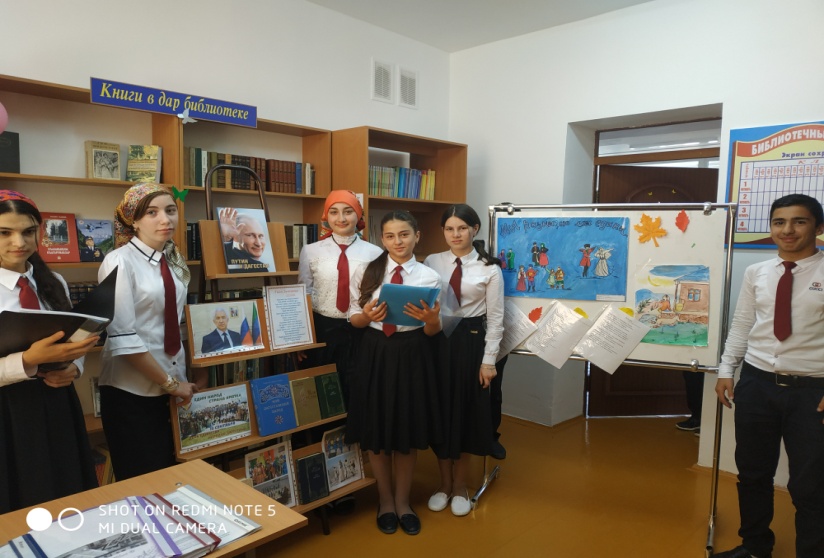 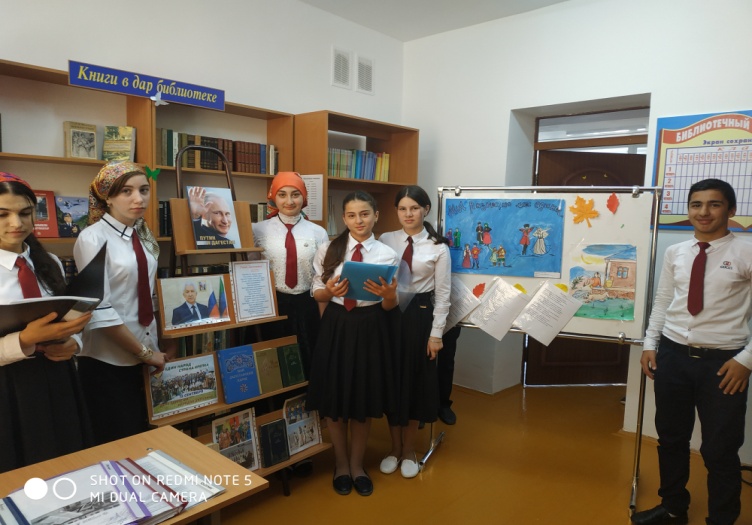 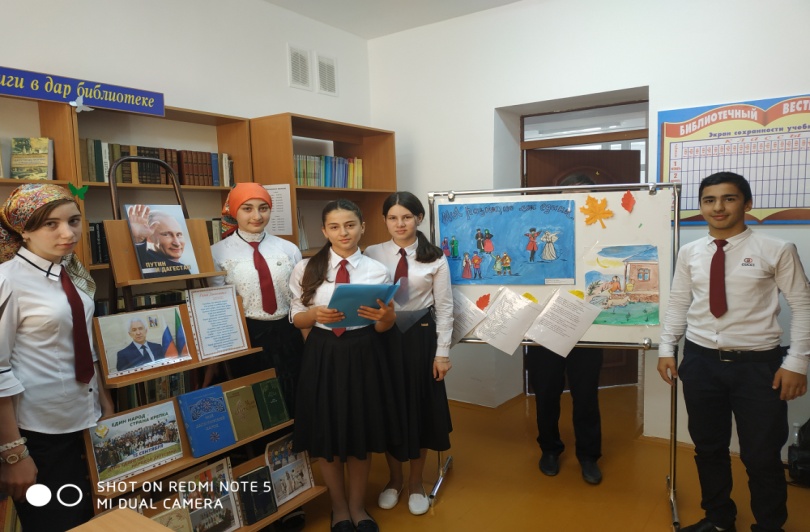 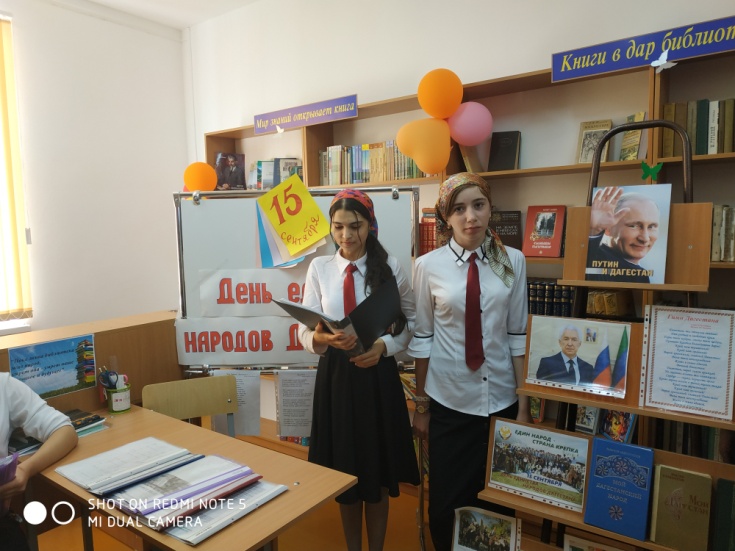 Организатор:Зав. библиотекой Гаджиева П.Г.